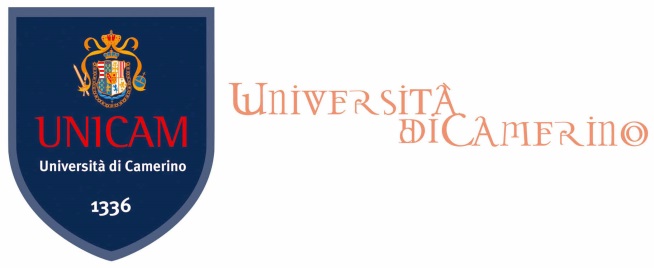 ELEZIONI RAPPRESENTANTI DOCENTI-RICERCATORI, PER IL QUADRIENNIO 2017/2021, NEL SENATO ACCADEMICO, NELL’ASSEMBLEA DELLE RAPPRESENTANZE, NEL COLLEGIO DI DISCIPLINA E NEL COMITATO UNICO DI GARANZIA PER LE PARI OPPORTUNITÀ, LA VALORIZZAZIONE DEL BENESSERE DI CHI LAVORA E CONTRO LE DISCRIMINAZIONI ED IL MOBBING – CUG26 OTTOBRE 2017MODULO PER LA PRESENTAZIONE DELLA CANDIDATURAIl sottoscritto ________________________________________________________________, afferente alla Scuola di _____________________________________________________ in qualità di ______________________________________________________________________(professore ordinario, professore associato, ricercatore a tempo indeterminato o, nel caso di candidatura per l’Assemblea delle Rappresentanze, anche ricercatore a tempo determinato o assegnista di ricerca)DICHIARAdi volersi candidare, ai sensi dell’art. 20 del Regolamento Generale di Ateneo,  a rappresentante del personale docente-ricercatore, per il quadriennio 2017/2021, nel seguente organo:__________________________________________________________________________ Camerino,  							Firma